一、活動名稱：洄藍山時，瘋玩秘境!二、活動時間：共2梯次。    第一梯次：6 / 30 (日) ~ 7 / 2 (二)三、活動對象：    18歲以上青少年四、活動範圍：花蓮縣秀林鄉太魯閣國家公園、花蓮縣新城鄉曼波海灘。五、報到地點：Ocean Chill海憩露營區六、交通方式：    1.自行搭乘火車至新城火車站，專車接駁至露營地    2.自行開車前往露營地(備有停車場)七、報名資訊與方式：    1. 報名時間：2019年3月1日至3月30日    2. 報名方式：網路報名    3. 報名人數及限制：採2至4人為一組報名    4. 需多人報名請洽詢臉書粉絲專頁八、退費機制:    1. 活動日45天前：扣除手續費、租借費及紀念品費用後全額退費    2. 活動日45-30天前：退剩餘金額50%     3. 活動日30-15天前：退剩餘金額40%     4. 活動日15-7天前：退剩餘金額30%     5. 活動日7天前(含活動當日)：恕不退費九、官方網站:http://soleadotrls2019.strikingly.com/十、報名網址:https://www.surveycake.com/s/edVMa十一、活動行程:6/30(日)7/1(一)7/2(二)十一、辦理單位:    1.主辦單位：國立東華大學觀光暨休閒遊憩學系    2.協辦單位：Ocean chill海憩露營區、                 Table O戶外廚房    3.承辦單位：國立東華大學觀光暨休閒遊憩學系Soleado團隊十二、活動海報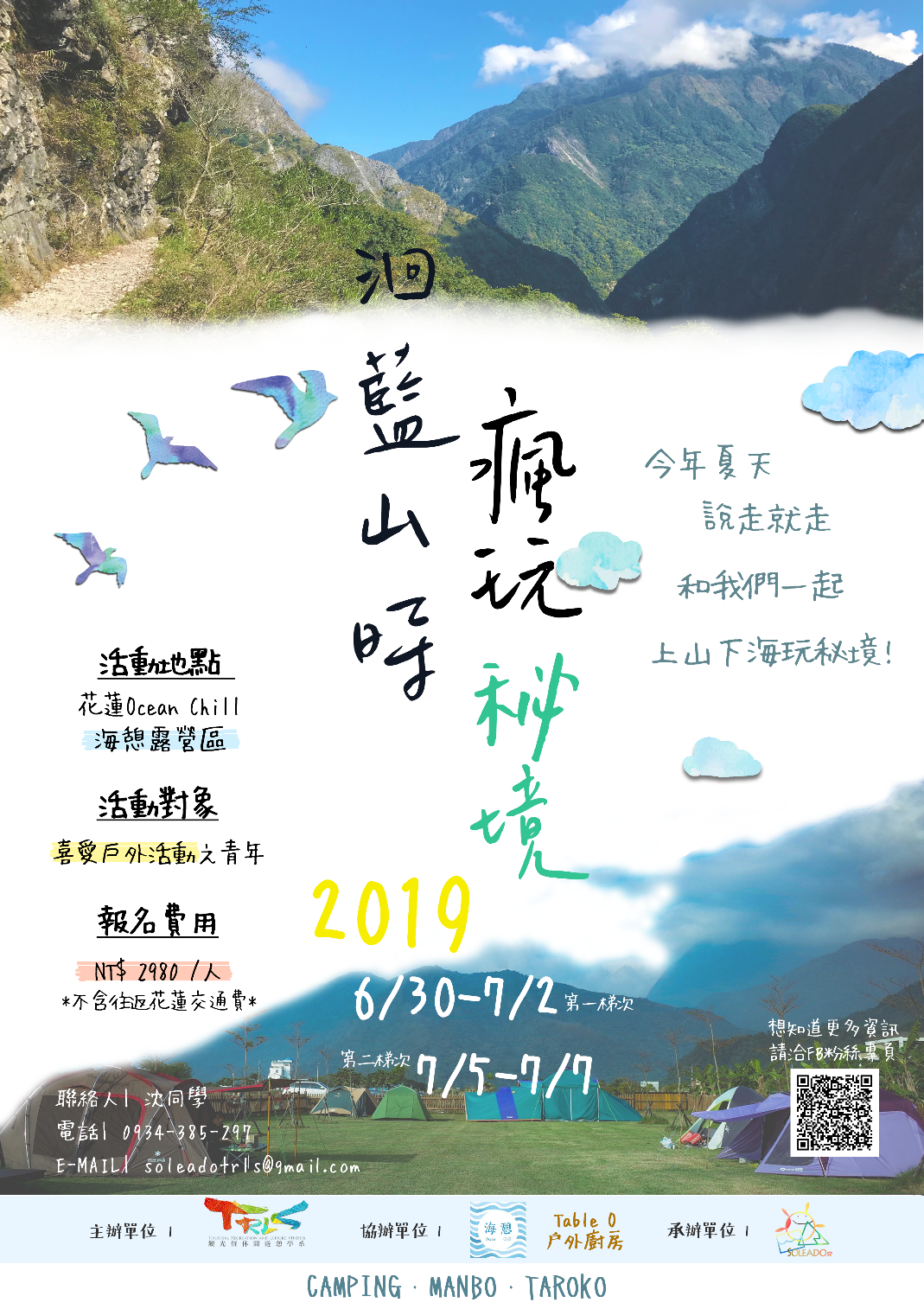 時間內容地點1200-1230與你相遇Ocean Chill/新城火車站1230-1300秘徑小冊(附午餐)Ocean Chill1300-1400搭建小窩Ocean Chill1400-1500嗨FUN少年仔(123木頭人+camping一條龍)Ocean Chill1500-1600印記Ocean Chill1615-1645小徑探訪曼波海灘1700-2000夯肉PARTY(BBQ)Ocean Chill2000-2230第一夜/追星者Ocean Chill2230-2300就寢Ocean Chill時間內容地點0600-0700早安，新晨Ocean Chill0800-1400古徑，秘嶽太魯閣國家公園1500-1600小憩一下Ocean Chill1600-2000與主廚有約Ocean Chill2000-2200星空電影院Ocean Chill2200-2230就寢Ocean Chill時間內容地點0700-0730晨喚Ocean Chill0730-0830美式瘋格Ocean Chill0845-0930海海人生(海灘活動- 接力計時賽+海灘的對決)曼波海灘0945-1045款款行囊Ocean Chill1045-1130憶、時光Ocean Chill1130-1200揮別曼波新城火車站- Ocean Chill1200-1230賦歸新城火車站